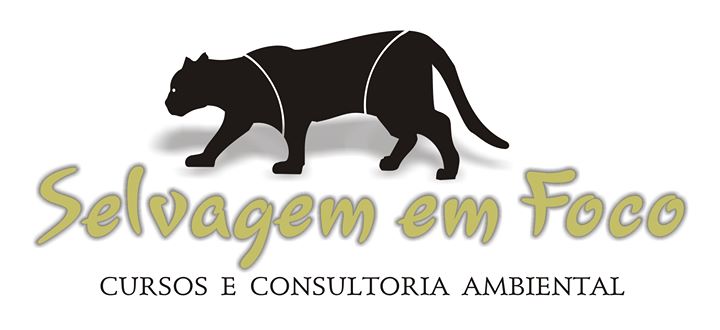 ENVIAR A FICHA DE INSCRIÇÃO COM REGULAMENTO E UMA FOTO DO COMPROVANTE DE PAGAMENTO PARA carinaaraujo@selvagememfoco.comObservações:                                                                                                                                             REGULAMENTO:                                                                                                                                     Ao enviar a ficha de inscrição o participante declara que leu e está ciente e de acordo com as cláusulas estabelecidas nos seguintes termos.                                                                                                                                                 1-O curso será realizado pela empresa Selvagem em Foco, CNPJ 15.350.790/0001-02, Rua Maestro José Botelho,53, Santa Rosa, Niterói, RJ. Site: www.selvagememfoco.com                                                                                                                                                                                                                                                                                                                                                                                                                                                                                                                                                                                                                                                                                                                                                                                                                                                                                                   1-HOSPEDAGEM:                                                                                                                                                                                                                                                                                                                                                                                                                                                                                                                                                                                                                                                                                                                                  1.1 Fica estabelecido para os devidos fins que o valor total a ser pago (R$780,00) está incluso curso com o serviço terceirizado pela empresa Selvagem em Foco de hospedagem com alimentação.                                                                                                                                                                                                            1.2 O serviço de hospedagem com alimentação será reservado pela Selvagem em Foco onde o valor é referente a primeira parcela (R$390,00). Esse valor deverá ser pago na inscrição.                                                                                                                                                                                     1.3 Após 7 dias da data do pagamento o valor referente a hospedagem (R$390,00) não será reembolsado. (Código de Defesa do Consumidor, artigo 49.)1.3 A hospedagem será em alojamento com café da manhã, almoço e jantar.                                                                                                                                                                  2- CURSO2.1 A Segunda parcela é referente ao valor do curso onde está incluso aulas Teóricas, Práticas e certificado.2.2 O valor da segunda parcela deverá ser pago 5 dias antes do curso ou de preferência pago no dia do curso.2.3 O curso não tem como objetivo realizar turismo ecológico. Apesar do curso ser ministrado em meio a natureza, não garantimos a visualização de nenhuma espécie especifica da fauna (onças, lobos etc.) O objetivo do curso é treinar estudantes e profissionais das áreas ligadas ao meio ambiente para realizar trabalhos com fauna de vida livre.                                                                                                                                                                                                                                                                                            3- AUSÊNCIA NO DIA DO CURSO:                                                                                                                                         3.1 O participante deverá comparecer no dia e local do curso pelo qual está inscrito, honrando assim o compromisso assumido durante a inscrição. O não comparecimento não dará direito ao reembolso do valor total pago independente do motivo ocorrido.                                                                                                                                                         3.2- O participante que não puder comparecer no dia do curso e justificar sua ausência com no mínimo 5 dias de antecedência, poderá participar em uma nova data agendada pela Selvagem em Foco, porém essa oportunidade é uma CORTESIA da empresa não podendo ser visto como uma nova contratação de serviço.                                                                                                                                             3.3 O participante deverá acompanhar as novas datas através do site www.selvagememfoco.com .Caso tenha interesse em participar do curso, por favor, enviar solicitação para carinaaraujo@selvagememfoco.com                                                                                                                                                                               3.4- Visando o aperfeiçoamento do curso a Selvagem em Foco poderá realizar mudanças para as próximas datas agendadas como local, hospedagem, conteúdo programático e palestrantes.                                                                                                                                                                           4-TRANSPORTE:                                                                                                                           O serviço de transporte é opcional e não está incluso no valor do curso. Em caso de desistência avisar com 05 dias de antecedência. Após esse período o valor será cobrado mesmo que o participante não utilize o serviço, pois o transporte será contratado conforme o número de pessoas que optaram por esse serviço. Valor R$140,00 ida e volta.                                                                                     5- O FORO DE ELEIÇÃO: Fica eleito o foro da comarca de Niterói, para dirimir qualquer litígio decorrente do presente contrato que não possa ser resolvido por meio amigável, com expressa renúncia a qualquer outro, por mais privilegiado que seja.                                             .............................................................................................................................................                                                                                                                                        Carina Araújo- Médica Veterinária- Especialista em Fauna Silvestre  Tel:21999572530 WhatApp  E-mail carinaaraujo@selvagememfoco.comCurso Teórico e Prático sobre RASTREAMENTO DE MAMÍFEROS SILVESTRES BRASILEIROS DE MÉDIO/GRANDE PORTE COM ANÁLISE E PROCESSAMENTO DE DADOS GEOESPACIAIS (R e QGIS)  Nome:Sexo:Profissão:Identidade e órgão emissor:CPF:Endereço:Estado:Telefone:E-mail:Transporte: (  )Sim  (   ) Não Local do curso: (  ) Rio de Janeiro  (  )Santa Catarina (   )Rio Grande do Sul (   ) São Paulo Dia/mês/ano:Valor pago: (  ) R$390,00 (  )R$780,00Como soube do curso? Facebook (  ) Google (   )  Blog (  )  Indicação (   )   Outros(   )